BAVINGTON PARISH COUNCILAGENDA PAPERYou are hereby summoned to attend a meeting of Bavington Parish Council to be held on Thursday  4th August  2016, commencing 7pm at Great Bavington Church Hall, for the purpose of transacting the business contained within this Agenda2016/21	Apologies for Absence2016/22	Disclosure of interests by members regarding agenda itemsMembers are invited to disclose any Disclosable Pecuniary Interests or other personal interests they may have in any of the items of business on the agenda in accordance with the Code of Conduct.2016/23	Approval of minutes taken at the meeting held 5th May 20162016/24	Matters arising from meeting held 5th May 20162016/25	CorrespondenceNorthumberland County Council – Core Strategy final consultationNorthumberland County Council – Local Transport Plan requests 2017-2018Whittington Parish Council – Neighbourhood PlanNorthumberland Association of Local Councils – County Council revenue saving2016/26	Finance2016/26/01	Invoices payableNorthumberland Association of Local Councils – annual subscription - £45.922016/26/02	Request for donation – Community Action Northumberland2016/26/03	Audit of Accounts 2015-20162016/26/04	Any other financial matters2016/27	Planning2016/27/01	Planning Applications2016/27/02	Any other Planning Matters2016/28	Any other Business2016/29	Date of Next Meeting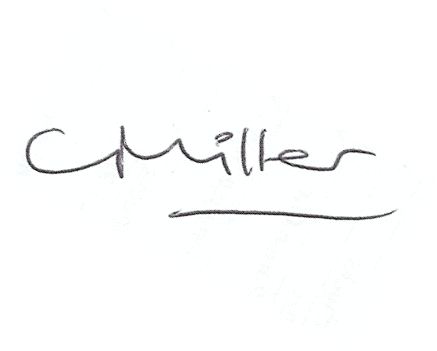 Dated this 27th day of July 2016.	Claire MillerParish Clerk